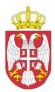 РЕПУБЛИКА СРБИЈАОПШТИНА ЉИГОПШТИНСКО ВЕЋЕБрој: 000616776 2024 06036 003 000 000 001 - 622.02.2024.године	 На основу члана 103. Статута општине Љиг (''Службени гласник општине Љиг'' бр. 4/19 и 12/22) и члана 2. и 7. Одлуке о јавним расправама (''Службени гласник општине Љиг'' бр. 7/21) Општинско веће општине Љиг, на седници одржаној 22.02.2024. године, донело јеЗ  А  К  Љ  У  Ч  А  Ко спровођењу јавне расправе о Нацрту Програма уређивања грађевинскогземљишта на територији општине Љиг у 2024 години1.Одређује се спровођење јавне расправе о Нацрту Програма уређивања грађевинског земљишта на територији општине Љиг у 2024 години (у даљем тексту: Нацрт Програма).2. Утврђује се Програм јавне расправе о Нацрту Програма, који је саставни део овог закључка.3. Јавна расправа о Нацрту Програма одржаће се од 22.02.2024. године до 08.03.2024. године.4. Јавна расправа се реализује упућивањем јавног позива за учешће на истој, који се објављује на интернет презентацији Општине Љиг уз Програм јавне расправе и Нацрт Програма.                                                                             ОПШТИНСКО ВЕЋЕ                                                                              ОПШТИНЕ ЉИГ                                                                            ПРЕДСЕДНИК					                Миломир Старчевић, с.р.РЕПУБЛИКА СРБИЈАОПШТИНА ЉИГОПШТИНСКО ВЕЋЕБрој: 000616776 2024 06036 003 000 000 001 - 622.02.2024.годинеНа основу члана 98-101,103 и 104. Статута општине Љиг (,,Сл. гласник општине Љиг“ бр. 4/19 и 12/22) и члана 25. Одлуке о јавним расправама („Сл.гласник општине Љиг“ бр. 7/21) Општинско веће општине Љиг, на седници одржаној дана 22.02.2024. године, упућујеЈАВНИ ПОЗИВ ЗА УЧЕШЋЕ У ЈАВНОЈ РАСПРАВИ             НАЦРТУ ПРОГРАМА УРЕЂИВАЊА ГРАЂЕВИНСКОГ ЗЕМЉИШТА                             НА ТЕРИТОРИЈИ ОПШТИНЕ ЉИГ У 2024 ГОДИНИОпштинско веће општине Љиг позива све грађане, удружења као и стручну јавност да се упознају са радним текстом Нацрта Програма о уређивању грађевинског земљишта на територији општине Љиг у 2024 години (у даљем тексту: Нацрт Програма) и да дају предлоге, сугестије и коментаре.Јавна расправа о Нацрту Програма одржаће се од 22.02.2024. до 08.03.2024. године.Учесници у јавној расправи су представници органа општине Љиг, грађани, удружења, стручна јавност, као и друге заинтересоване стране.Примедбе и сугестије достављају се Општинској управи општине Љиг - Одељењу за општу управу, на  емаил: javne.nabavke@ljig.rs ,или предајом на писарници, канцеларија бр. 5, у приземљу зграде Општине Љиг, са напоменом: „За јавну расправу о Нацрту Програма уређивања грађевинског земљишта на територији општине Љиг у 2024 години“ најкасније до 08.03.2024. године до 10 часова.Предлози, сугестије и коментари се подносе у слободној форми.У оквиру спровођења јавне расправе биће одржан отворени састанак 08.03.2024. године сали број 21/III у згради Општине Љиг, ул. Карађорђева број 7, са почетком у 13:00 часова, на којем ће бити представљен текст Нацрта Програма.По окончању Јавне расправе, Општинско веће општине Љиг ће сачинити извештај о одржаној јавној расправи и у року од 15 дана од њеног окончања исти објавити на интернет презентацији  http://www.ljig.rs/.Саставни део овог јавног позива је Програм јавне расправе са радним текстом Нацрта Програма са образложењем.                                                                                    ОПШТИНСКО ВЕЋЕ                                                                                    ОПШТИНЕ ЉИГ                                                                                  ПРЕДСЕДНИК					                           Миломир Старчевић, с.р.ПРОГРАМ ЈАВНЕ РАСПРАВЕ   о Нацрту Програма о уређивању грађевинског земљишта на територији општине Љиг у 2024 години1.У поступку припреме Програма уређивањња грађевинског земљишта на територији општине Љиг у 2024 години, Општинско веће општине Љиг организује и спроводи јавну расправу о нацрту наведеног Програма (у даљем тексту: Нацрт Програма). 2.Јавна расправа о Нацрту Програма одржаће се од 22.02.2024. године до 08.03.2024. године.3.Учесници у јавној расправи су представници органа општине Љиг, грађани, удружења, стручна јавност, као и друге заинтересоване стране.4.Програм јавне расправе о Нацрту Програма са Нацртом Програма објављује се на сајту Општине Љиг, http://www.ljig.rs/.5.Примедбе и сугестије достављају се Општинској управи општине Љиг - Одељењу за општу управу, на емаил: javne.nabavke@ljig.rs, или предајом на писарници, канцеларија бр. 5, у приземљу зграде Општине Љиг, са напоменом: „За јавну расправу о Нацрту Програма уређивања грађевинског земљишта на територији општине Љиг у 2024 години“, најкасније до 08.03.2024. године до 10 часова.	Предлози, сугестије и коментари се достављају у слободној форми.	Лице за контакт: Слађана Степановић-Начелник одељења за општу управу.6. Нацрт одлуке биће представљен на отвореном састанку који ће се одржати 08.03.2024.године, са почетком у 13 часова у сали 21/III у згради Општине Љиг, ул. Карађорђева број 7.7. По окончању јавне расправе, Општинско веће општине Љиг ће анализирати све примедбе и предлоге у јавној расправи и на основу тога сачинити извештај о одржаној јавној расправи и у року од 15 дана од дана окончања јавне расправе исти објавити на интернет презентацији општине Љиг, http://www.ljig.rs/ .  